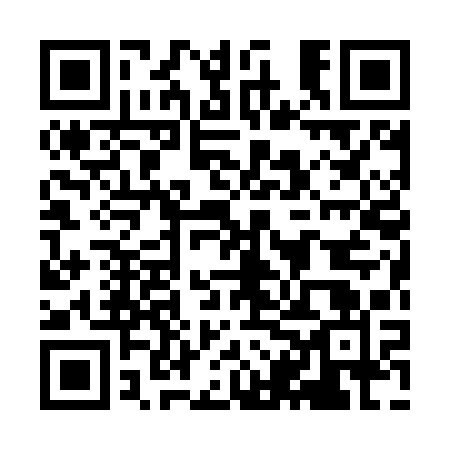 Ramadan times for Auersdorf, GermanyMon 11 Mar 2024 - Wed 10 Apr 2024High Latitude Method: Angle Based RulePrayer Calculation Method: Muslim World LeagueAsar Calculation Method: ShafiPrayer times provided by https://www.salahtimes.comDateDayFajrSuhurSunriseDhuhrAsrIftarMaghribIsha11Mon4:474:476:3112:203:306:106:107:4812Tue4:454:456:2912:203:316:126:127:4913Wed4:434:436:2712:193:326:136:137:5114Thu4:404:406:2512:193:336:146:147:5315Fri4:384:386:2312:193:346:166:167:5416Sat4:364:366:2112:193:356:176:177:5617Sun4:344:346:1812:183:366:196:197:5818Mon4:314:316:1612:183:376:206:207:5919Tue4:294:296:1412:183:386:226:228:0120Wed4:274:276:1212:173:396:236:238:0321Thu4:254:256:1012:173:396:256:258:0422Fri4:224:226:0812:173:406:266:268:0623Sat4:204:206:0612:163:416:286:288:0824Sun4:184:186:0412:163:426:296:298:0925Mon4:154:156:0212:163:436:316:318:1126Tue4:134:136:0012:163:436:326:328:1327Wed4:114:115:5812:153:446:346:348:1528Thu4:084:085:5612:153:456:356:358:1629Fri4:064:065:5412:153:466:376:378:1830Sat4:034:035:5212:143:476:386:388:2031Sun5:015:016:501:144:477:397:399:221Mon4:584:586:481:144:487:417:419:232Tue4:564:566:461:134:497:427:429:253Wed4:534:536:441:134:497:447:449:274Thu4:514:516:411:134:507:457:459:295Fri4:494:496:391:134:517:477:479:316Sat4:464:466:371:124:527:487:489:337Sun4:434:436:351:124:527:507:509:358Mon4:414:416:331:124:537:517:519:379Tue4:384:386:311:124:547:527:529:3910Wed4:364:366:291:114:547:547:549:41